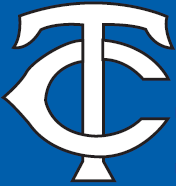 2020-21 Fastpitch Softball Schedule														Bus Date		  	Opponent				Place	JV  		Varsity 	LeaveAug 4 (Tue)		West Hall (Scrimmage)		Home		 		5:00pm	 Aug 6 (Thur)		West Hall				Away		 		5:30pm	3:00pm (1:25)Aug 8 (Sat)		Fannin County			Fannin Co	 		9:00am	6:45am (1:00)Aug 8 (Sat)		Murray County			Fannin Co	 		11:00amAug 11 (Tue)		Commerce				Home		7:00pm	5:00pm	 	Aug 17 (Mon)	Fannin County			Home		 		5:00pm		 Aug 20 (Thur)	Social Circle				Away		 		5:30pm	1:45pm (2:30)Aug 25 (Tue)		Lake Oconee Academy		Away		 		5:30pm	1:45pm (2:33)Aug 27 (Thur)	Rabun County			Away		4:30pm	5:55pm	3:00pm (0:38)Aug 29 (Sat)		Washington-Wilkes			Home (DH)	 		12:00/2:00pm	Sept 1 (Tue)		Cedar Shoals			Home		after Varsity	5:00pmSept 10 (Thur)	Lincoln County			Home		 		5:30pm	 Sept 12 (Sat)		Providence Christian Academy	Away (DH)	 		12:00/2:00pm 8:30am (2hr)Sept 15 (Tue)	Lake Oconee Academy		Home		 		5:00pmSept 17 (Thur)	Commerce				Away		5:00pm	7:00pm	2:45pm (1:30)Sept 19 (Sat)		Greene County			Home (DH)	 		10:00am/12:00pm	Sept 22 (Tue)	Social Circle				Home				5:30pmSept 29 (Tue)	Lincoln County			Away		 		5:30pm	1:40pm (2:45)Oct 1 (Thur)		Rabun County			Home		4:30pm	5:55pmOct 5-9		Region Tournament			TBA		 		TBA(team will be called out of class 10 minutes prior to bus leave time)Head Coach:		Clay LivingstonAssistant Coach:		Chris VardoAssistant Coach:		Zeke GribblePrincipal:		Roy Perren		Assistant Principal/Athletic Director:	Jim MeltonSchool Phone:	706-896-4131	School Fax:		706-896-6628           		         